					Podcast series “Casting into the Blue”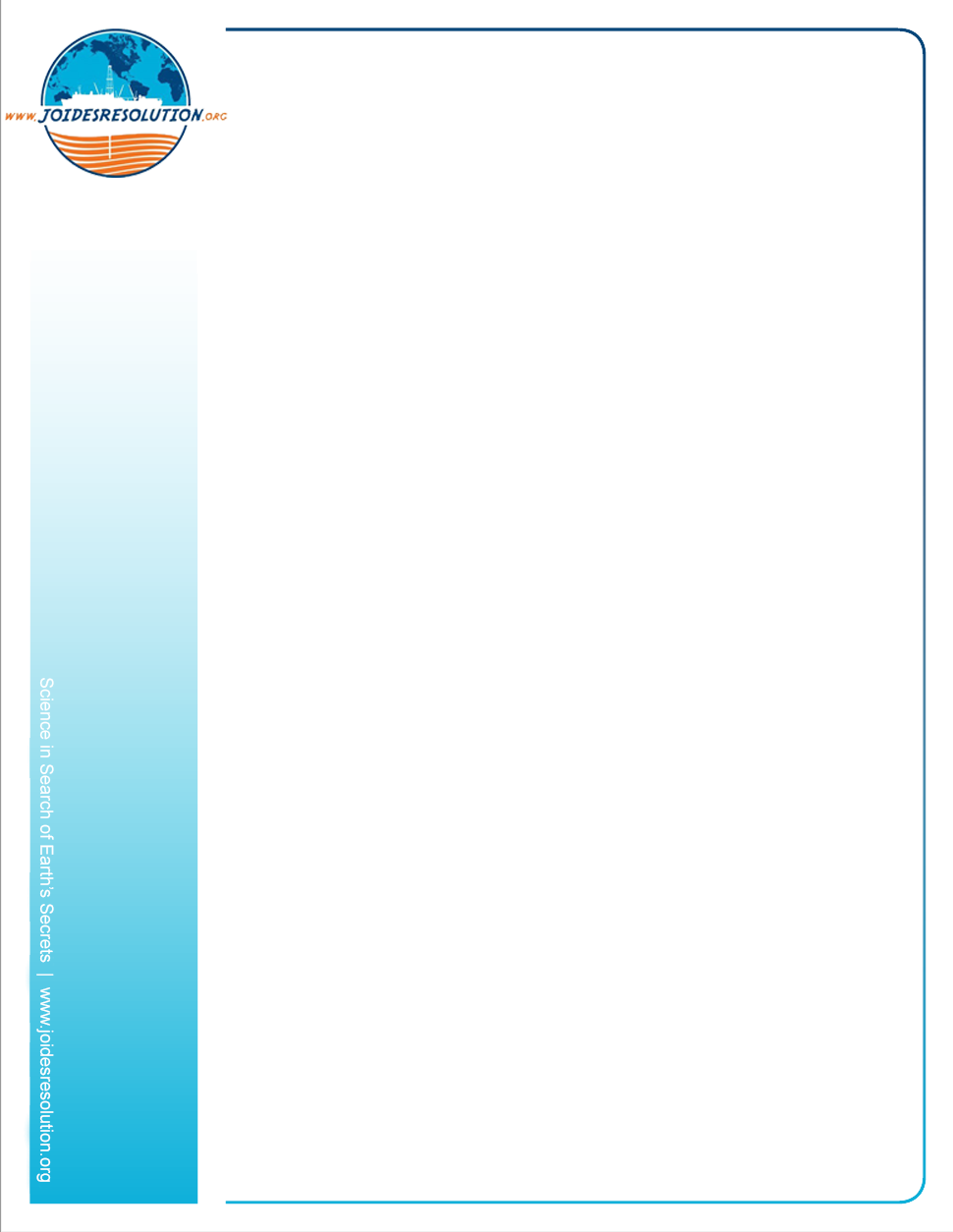 Ep. 1 – Interview with the Curator		Background	Casting into the Blue is a podcast series about the interesting jobs and people who are on board the JOIDES Resolution science vessel. This ship is one of the world’s few science drilling vessels and has been operating in every ocean round the globe since 1985. It drills into the ocean floor to collect and study core samples that help scientists better understand climate change, geology and Earth’s history.	Summary	Listen to our podcast interview with the JR’s Curator to find out what her job involves, and then answer the follow up questions found on the next page. National Science Education StandardsStandard G: Science in personal and social perspectivesTarget AudienceAges 10 to 15  Grades 5 to 8Time RequiredApproximately 30 minutes.Contents and Materialshttps://soundcloud.com/joides-resolution/sets/casting-into-the-blue-careers-on-board-the-jrLaptop/smartphone with wifiEarphonesPaper and pen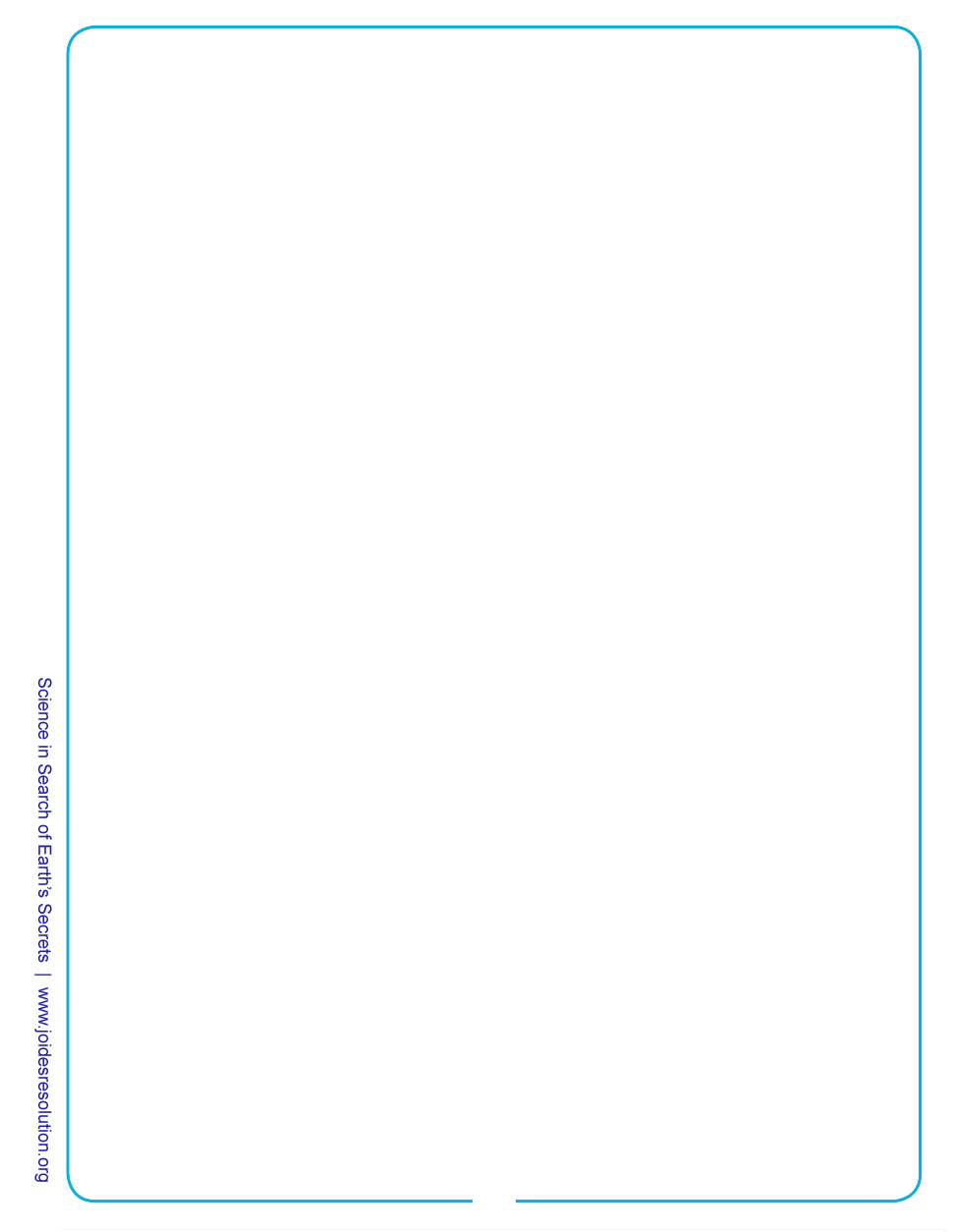 